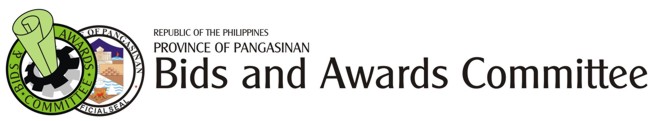 2nd Floor Malong Building, Capitol CompoundLingayen, PangasinanTel. No. (075) 632-7840Website@biddingandawards.pangasinan gov.ph, E-mail address: bacpangasinan@yahoo.comINVITATION TO BID for Supply and Delivery of 317 sets Hot-Dip Galvanized Street Light Pole and Solar Lights (40 Watts) and  280 sets Hot-Dip Galvanized Street Light Pole and Solar Lights (100 Watts) at Provincial Engineering Office, Lingayen, Pangasinan Project Identification No.: PANG-2024-01-0014-GThe Provincial Government of Pangasinan, through the Construction, Repair & Maintenance of Various Roads and Bridges (PR#2024-01-0027) intends to apply the sum of One Hundred Million Pesos (P100,000,000.00) being the Approved Budget for the Contract (ABC) to payments under the contract for Supply and Delivery of 317 sets Hot-Dip Galvanized Street Light Pole and Solar Lights (40 Watts) and  280 sets Hot-Dip Galvanized Street Light Pole and Solar Lights (100 Watts)at Provincial Engineering Office, Lingayen, Pangasinan. Specifications:317 sets Hot-Dip Galvanized Street Light Pole and Solar Lights (40 Watts) Hot Dip Galvanized Street Light PolePole Height:			6 metersMaterials:			Q235, Stainless Steel	Surface Treatment:			Hot Dip GalvanizedTop Diameter Range:			76mmBottom Diameter Range:	132mmPole Thickness			3mmBase Plate Size:			250 x 250 x T12Arm:			No ArmQuantity in 40Hg:			480 setsSurface Treatment:			Hot Dip Galvanized (inner and outside) and outdoor anti 			corrosion powder sprayingJoint of Poles:			Insert Mode, Innerflange mode, face to face joint mode Design of Pole:			Against eq of 8 gradeWind Speed:			160kphMinimum Yield Strength:	355mpaMinimum Ultimate Yield Strength:490mpaMaximum Ultimate Yield Strength:620mpaWarranty:			5 years Lifespan:			more than 20 years 			Raw Materials   Test     Cutting     Molding  			or Bending    Welding (Longitudinal) Production Process:			Dimension Verify    Flange Welding    Hole Drilling    Calibration 			Debur    Galvanization    Powder Coating Painting    			Recalibration    Thread    PackagesSolar Lights (40 Watts)	40W Led Solar Streetlight	Lumens: 3800LM	Solar Panel: 18V 35Watts Mono Crystalline	Battery: Life PO4 177.66 WH	Color Temperature: 4000K RA>70	LED Source: Bridgelux 3030	Working Time: 10-12 hours/day Full Power	Charging Time: 6-8 hours	Dimension: 905*x150*x435mm	Frame:	Aluminum Alloy	IP Rating/IK Class: IP66/1K10 	Warranty: 3 years280 sets Hot-Dip Galvanized Street Light Pole and Solar Lights (100 Watts) Hot Dip Galvanized Street Light PolePole Height:			8 metersMaterials:			Q235, Stainless Steel	Surface Treatment:			Hot Dip GalvanizedTop Diameter Range:			76mmBottom Diameter Range:	132mmPole Thickness			3mmBase Plate Size:			250 x 250 x T12Arm:			No ArmQuantity in 40Hg:			480 setsSurface Treatment:			Hot Dip Galvanized (inner and outside) and outdoor anti 			corrosion powder sprayingJoint of Poles:			Insert Mode, Innerflange mode, face to face joint mode Design of Pole:			Against eq of 8 gradeWind Speed:			160kphMinimum Yield Strength:	355mpaMinimum Ultimate Yield Strength:490mpaMaximum Ultimate Yield Strength:620mpaWarranty:			5 years Lifespan:			more than 20 years 			Raw Materials   Test     Cutting     Molding  			or Bending    Welding (Longitudinal) Production Process:			Dimension Verify    Flange Welding    Hole Drilling    Calibration 			Debur    Galvanization    Powder Coating Painting    			Recalibration    Thread    PackagesSolar Lights (100 Watts)	100W Led Solar Streetlight	Lumens: 10,000	Solar Panel: Mono Crystalline 130W	Battery: Life PO4 12.8V 48AH	Color Temperature: 4000K RA>70	LED Source: Bridgelux 3030	Working Time: 12 hours/day Full Power	Charging Time: 6-8 hours	Dimension: 1863x385x108mm	Frame:	Aluminum Alloy	IP Rating/IK Class: IP66/1K10 	Warranty: 3 yearsBids received in excess of the ABC shall be automatically rejected at bid opening.The Provincial Government of Pangasinan now invites bids for Supply and Delivery of Hot-Dip Galvanized Street Light Pole and Solar Lights. Delivery of the Goods is required Seven (7) Calendar Days. Bidders should have completed from the date of submission and receipt of bids, a contract similar to the project. The description of an eligible bidder is contained in the Bidding Documents, particularly, in Section II. Instruction to Bidders.Bidding will be conducted through open competitive bidding procedures using a non-discretionary “pass/fail” criterion as specified in the 2016 Revised Implementing Rules and Regulation (IRR) of Republic Act (RA) 9184), otherwise known as the “Government Procurement Reform Act”Bidding is restricted to Filipino citizen/sole proprietorships, partnerships, or organizations with at least sixty percent (60% interest or outstanding capital stock belonging to citizens of the Philippines, and to citizens or organizations of a country the laws or regulations of which grant similar rights or privileges to Filipino citizens, pursuant to RA 5183.Interested bidders may obtain further information from Provincial Government of Pangasinan and inspect the Bidding Documents at the address given below during January 11, 2024 – January 30, 2024; 8:00 am to 5:00pm and January 31, 2024; 8:00 am to 10:00am.A complete set of Bidding Documents may be acquired by interested Bidders January 11, 2024 – January 30, 2024; 8:00 am to 5:00pm and January 31, 2024; 8:00 am to 10:00am at the BAC Office, 2nd Floor Malong Building, Lingayen, Pangasinan and upon payment of the applicable fee for the Bidding Documents, pursuant to the latest Guidelines issued by the GPPB, in the amount of Fifty Thousand Pesos (P50,000.00).It may also be downloaded free of charge from the website of the Philippine Government Electronic Procurement System (PhilGEPS) and the website of the Procuring Entity, provided that Bidders shall pay the applicable fee for the Bidding Documents not later than the submission of their bids.The Provincial Government of Pangasinan will hold a Pre-Bid Conference on January 19, 2024; 2:00 pm at Conference Room, 2nd Floor Malong Building, Capitol Compound, Lingayen, Pangasinan, which shall be open to prospective bidders.Bids must be duly received by the BAC Secretariat at the address below on or before January 31, 2024; 10:00am. All bids must be accompanied by a bid security in any of the acceptable forms and in the amount stated in ITB Clause 18.Bid opening shall be on January 31, 2024; 10:00am at Conference Room, 2nd Floor, Malong Building, capitol Compound, Lingayen, Pangasinan. Bids will be opened in the presence of the bidders’ representatives who choose to attend at the address below. Late bids shall not be accepted.The Provincial Government of Pangasinan reserves the right to reject any and all bids, declare a failure of bidding, or not award the contract at any time prior to contract award in accordance with Section 41 of RA 9184 and its IRR, without thereby incurring any liability to the affected bidder or bidders.For further information, please refer to:MELICIO F. PATAGUE IIProvincial Administrator BAC ChairmanProvincial AdministratorCapitol Building, Capitol CompoundLingayen, PangasinanMARLON C. OPERAÑAProvincial Accountant  BAC Technical Working GroupProvincial AccountantFinance Building, Capitol CompoundLingayen, PangasinanROWENA V. IGNACIOOIC – Provincial Planning & Dev’t OfficeBAC SecretariatBAC Office2nd Floor Malong Building, Capitol CompoundLingayen, Pangasinan075 6327840_________________________MELICIO F. PATAGUE IIProvincial Administrator BAC Chairman